Lopende dossiers in de klassieke procedure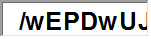 Lopende dossiers in de klassieke procedureLopende dossiers in de klassieke procedureperiodevan 01-01-2000tot 02-05-2013tijdstip rapport 02-05-2013voorzieninggemeenteomschrijving projectdatumaanvraagindiening projectdatumsubsidiebeloftebedragsubsidiebeloftetiming afwerking dossiers /
planning 
voorlopige opleveringOrthopedagogisch centrum Br. EbergisteGAVEREproject 1: verbouwing tehuis niet werkenden (VV23)24/10/200324/12/2003660.672,572011KompasGENTproject 1: aankoop en verbouwing TKV (CAP + 13)11/10/200428/02/2005208.468,872013KompasGENTproject 2: verbouwing en uitbreiding (VV13)15/10/200428/02/2005288.974,052013KompasGENTproject 3: verbouwing en uitbreiding (CAP + 12)2/06/200628/09/2006492.353,122013Revalidatiecentrum BuggenhoutBUGGENHOUTproject 2: verbouwing van een revalidatiecentrum26/04/200714/10/2008173.855,222012Revalidatiecentrum BuggenhoutBUGGENHOUTproject 1: verbouwing en uitbreiding van een pand tot revalidatiecentrum13/07/200614/10/2008412.451,662012Tehuis Sint-CarolusSINT-NIKLAASnieuwbouw van een begeleidingstehuis Sint Carolus te Sint-Niklaas7/07/200928/10/20091.644.488,102013Onthaal-, Oriëntatie- en Observatiecentrum ZonneliedRONSEnieuwbouw en verbouwing van het Onthaal-, Oriëntatie- en Observatiecentrum Zonnelied op het Kaatsspelplein 6a te Ronse27/08/201016/12/2010579.071,902013OOOC De MorgensterWAASMUNSTERnieuwbouw van een Onthaal-, Oriëntatie- en Observatiecentrum11/04/201211/10/20121.310.798,632015Rustoord Sint-JozefHAALTERTuitbreiding en verbouwing rusthuis Sint-Jozef met 60 woongelegenheden en Centrum voor Kortverblijf met 10 woongelegenheden te Haaltert19/12/200222/12/20052.113.042,392013Centrum Algemeen Welzijnswerk voor Zuid-Oost-Vlaanderen RonseRONSEproject 3: aankoop en verbouwing van een pand gelegen Zonnestraat 30 te 9600 Ronse3/10/200722/12/2008305.027,522013Centrum Algemeen Welzijnswerk Artevelde vzwGENTaankoop en verbouwing CAW9/08/200417/12/20041.582.661,562011Centrum Algemeen Welzijnswerk voor Zuid-Oost-Vlaanderen RonseRONSEproject 4: aankoop, herconditionerings- en brandbeveiligingswerken pand gelegen te Remparden 10 - 9700 Oudenaarde2/06/200822/12/2008232.780,352013Centrum Algemeen Welzijnswerk voor Zuid-Oost-Vlaanderen RonseRONSEproject 5: aankoop, herconditionerings- en brandbeveiligingswerken pand gelegen te Ooststraat 27 te Zottegem11/04/20108/11/2010244.217,622013Centrum voor Algemeen Welzijnswerk Regio AalstAALSTuitbreiding en verbouwing8/11/201023/12/20101.014.776,732014Centrum voor Algemeen Welzijnswerk Regio DendermondeDENDERMONDEnieuwbouw van een kantoorgebouw en 16 units voor tijdelijke bewoning (opvang thuislozen) in de Van Langehovestraat 20 te Dendermonde5/06/201225/07/20122.038.881,312015Centrum voor Geestelijke Gezondheidszorg Regio Groot Gent EclipsGENTaanpassingswerken Centrum De Schelp te Gent17/12/200520/07/200751.090,282012Centrum voor Geestelijke Gezondheidszorg Regio Groot Gent EclipsGENTaankoop en verbouwing in de Lange Violettestraat 84 te Gent30/05/200718/04/2008555.504,182013Kinderdagverblijf BeregoedGENTverbouwing van de bestaande crèche Beregoed en de uitbreiding ervan met 14 plaatsen11/06/200912/11/2009515.595,002012Kinderdagverblijf ElfenbankjeGENTnieuwbouw van een kinderdagverblijf3/07/200917/12/20091.852.789,931 juli 2013Kinderdagverblijf WindekindGENTverbouwing van een crèche8/02/201030/11/201067.980,038 november 2012Kinderdagverblijf Sint-JozefWETTERENnieuwbouw van een crèche31/03/201027/09/20101.834.177,041 april 2014Kinderdagverblijf Het BallonnekeBEVERENuitbreiding en verbouwing van een crèche29/09/201020/10/2011238.099,4131 december 2013KDV SloeberkovekenLOKERENnieuwbouw van een crèche te Lokeren voor 23 plaatsen13/04/201224/07/2012545.671,8230 september 2014Kinderdagverblijf Corneel HeymansGENTKG669-O-MV: de verbouwing en renovatie van een kinderdagverblijf28/06/20125/12/2012429.141,952015Kinderdagverblijf 't ZwalmnestjeBRAKELNieuwbouw van een KDV 't Zwalmnestje 41 bedden14/07/20125/12/2012972.719,342014Centrum voor Geestelijke Gezondheidszorg Zuid Oost-VlaanderenAALSTaankoop en verbouwing van een Centrum voor Geestelijke Gezondheidszorg, gelegen op het Keizersplein 4 te Aalst11/04/201127/07/2011744.154,992014Centrum voor Gesstelijke Gezondheidszorg ZO-Vl -OudenaardeOUDENAARDEproject 2: verbouwing van het Centrum voor Geestelijke Gezondheidszorg, gelegen Terkerkenlaan 1a en hoek Sint-Jozefsplein te Oudenaarde18/10/201120/04/2012645.535,492014Gezondheidscentrum LokerenLOKERENaankoop en verbouwing voor een Wijkgezondheidscentrum, gelegen Patershof 33 te Lokeren24/11/201120/04/2012329.327,152013CGG Gent (Hol) (Fusie)GENTnieuwbouw van een administratief gebouw (Spellewerkstraat te Gent-Mariakerke)26/04/201211/10/20121.150.655,812015Ambulant revalidatiecentrum De LocomotiefNINOVEnieuwbouw van een revalidatiecentrum28/01/201016/06/2010652.085,672013De VierklaverNEVELEproject 1: uitbreiding van het tehuis niet werkenden met een wasplaats en een medisch lokaal18/01/201119/05/201197.571,462013SchoonderhageNINOVEproject 2: uitbreiding nachtbesteding (3 plaatsen) tehuis niet-werkenden en keukenuitbreiding30/03/201125/07/2011146.497,662014Waas RevalidatiecentrumLOKERENaankoop en verbouwing van een centrum voor ambulante revalidatie in de Luikstraat 107 te Lokeren27/06/201123/11/2011640.600,322013Revalidatiecentrum BeverenBEVERENnieuwbouw van een revalidatiecentrum5/06/20128/10/20121.959.727,522013Revalidatiecentrum R. De HertAALSTnieuwbouw van een revalidatiecentrum te Aalst29/06/20125/12/20121.315.651,302015